DATES OF IMPORTANCE  DATA ENTRY DEADLINES	SUMMER SEASON (May 1 – October 31)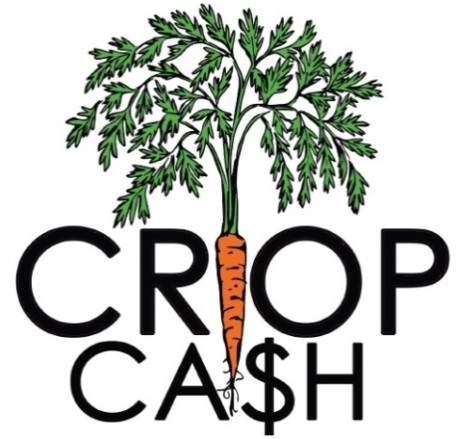 	WINTER SEASON (November 1 – March 31)REIMBURSEMENT SCHEDULEUnless otherwise arranged with NOFA-VT, markets will be reimbursed on a set schedule. NOFA-VT will review your reimbursement based your market’s Crop Cash redemption in submitted via FM Tracks. To receive reimbursement, your market must:	1. Submit market data onto FM Tracks	2. Submit summary reports to NOFA-VT	3. Confirm Crop Cash redemption total due for reimbursementDateRequirementJune 7Enter data from May 1st – 31stJuly 7Enter data from June 1st – 30thAugust 7Enter data from July 1st – 31stSeptember 7Enter data from August 1st – 31stOctober 7Enter data from September 1st – 30thNovember 7Enter data from October 1st – 31stNovember 10End-of-Season Reporting Requirements DueDateRequirementDecember 7Enter data from November 1st – 30thJanuary 7Enter data from December 1st – 31stFebruary 7Enter data from January 1st – 31stMarch 7Enter data from February 1st – 28thApril 7Enter data from March 1st – 31stApril 10End-of-Season Reporting Requirements DueDateReporting PeriodJuly 21Reimbursement for May 1 – June 30September 21Reimbursement for July 1 – August 31November 24Reimbursement for September 1 – October 31FINAL REIMBURSEMENT FOR SUMMER CROP CASHJanuary 21Reimbursement for November 1 – December 31April 10Reimbursement for January 1 – March 31FINAL REIMBURSEMENT FOR WINTER CROP CASH